M.,	Voertuigen die om één of andere reden niet voldoen aan zekere voorschriften van het Koninklijk Besluit van 15 maart 1968, houdende algemeen reglement op de technische eisen waaraan de auto's en hun aanhangwagens moeten voldoen, mogen in België slechts in het verkeer worden gebracht onder dekking van een binnen de perken van artikel 78 van genoemd besluit door de Minister van Mobiliteit en Vervoer of zijn gemachtigde verleende afwijking.	Voor landbouwvoertuigen waarvan alleen de afmetingen niet overeenstemmen met de bepalingen van bedoeld K.B., dient de afwijking aangevraagd te worden d.m.v. het aanvraagformulier op de keerzijde. Dit formulier kan niet gebruikt worden voor andere voertuigen : daarvoor kan U andere aanvraagformulieren op telefonisch of schriftelijk verzoek bij mijn diensten bekomen.Aan dit formulier, moeten duidelijke en nauwkeurige foto’s van het geheel van het voertuig bijgevoegd worden, dat wil zeggen van de landbouwtractor uitgerust met zijn verschillende gedragen werktuigen of van het zelfrijdende landbouwmaterieel, waarop we duidelijk het nummer van de plaat moeten zien, waarop we duidelijkde nummerplaat kunnen zien.	Belangrijke wijziging in verband met de betalingsprocedure van de vergoeding: Een uitnodiging tot betaling per voertuig, vastgesteld door het koninklijk besluit van de 28 april 2011 tot vaststelling van het bedrag en de betalingswijze van de vergoedingen te innen voor de goedkeuring van motorvoertuigen, zal u toegestuurd worden NA ontvangst van de documenten. Het is zeer belangrijk steeds te betalen met vermelding van de gestructureerde mededeling. Deze gestructureerde mededeling is verbonden aan uw dossier, zonder deze mededeling kunnen wij de betaling niet toewijzen aan uw dossier!De vergoeding voor reeds geheel of gedeeltelijk geleverde prestaties is niet terugbetaalbaar bij annulering van de aanvraag of in geval van een negatieve beslissing aangaande het dossier.	Ik vestig er de aandacht op dat alle maten in millimeter dienen opgegeven.	Aan niet behoorlijk ondertekende of onvolledig of onleesbaar ingevulde aanvragen zal geen gevolg worden gegeven, evenmin als aan aanvragen waarvan zou blijken dat zij foutieve gegevens bevatten.	Hoogachtend,																						Namens de Minister:								Voor de Directeur-generaal:								De Attaché,								A. DESCAMPS.Alleen te gebruiken voor landbouwmachines en landbouwtractoren die uitrusting dragen en waarvan de afmetingen uitzonderlijk zijn. Voor andere voertuigen dienen andere formulieren gebruikt te worden; wend U tot de dienst.-------------------------------Aanvraag om afwijking van de bepalingen van het koninklijk besluit van 15 maart 1968, houdende algemeen reglement op de technische eisen waaraan de auto's en hun aanhangwagens moeten voldoen.Afmetingen :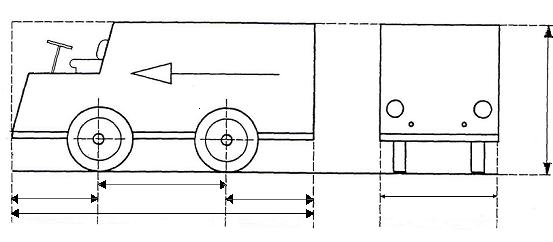 Ondergetekende verzoekt bij deze om afwijking van de voorschriften van bovenvermeld koninklijk besluit voor wat betreft de afmetingen van bedoeld voertuig.  Hij verklaart tevens dat het voertuig aan alle andere voorschriften van dat besluit voldoet en dat de gegevens naar waarheid vermeld werden.
(*) P.V.G. = Proces-Verbaal van Goedkeuring       P.V.B. = Proces-Verbaal van Benaming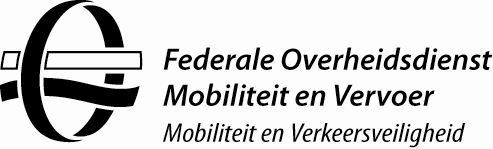 City Atrium - Vooruitgangstraat 56 - 1210 Brussel Tel. : 02 / 277.30.50  - Fax : 02/277.40.84      e-mail : homologatie.voertuigen@mobilit.fgov.beBrussels,       uw brief van:	      uw kenmerk: 	     ons kenmerk:	DV/FORM.78/4      bijlagen:      Betreft:Toelichting bij de aanvraag om afwijking van de bepalingen van het K.B. van 15 maart 1968 voor de afmetingen van landbouwvoertuigen.Toelichting bij de aanvraag om afwijking van de bepalingen van het K.B. van 15 maart 1968 voor de afmetingen van landbouwvoertuigen.Federale Overheidsdienst Mobiliteit en VervoerMobiliteit en verkeersveiligheidDirectie Inschrijvingen en Homologaties Voertuigen
Dienst HomologatiesF O R M U L I E R  78/4F O R M U L I E R  78/4Vooruitgangstraat 56 - 1210 BRUSSEL   –   Tel 02/277 30 50AANVRAGER :VOERTUIG :Naam en voornaam of firmanaam :Aard :      Merk en type :      Adres :      Chassisnummer :      Nieuw op :      Plaatnummer :      Email :      Plaatnummer :      Telefoon :      Nr. P.V.G. of P.V.B. (*) :      Vooroverbouw A (Voor) met eventueel gedragen werktuig:mmAchteroverbouw B (Achter) met gedragen werktuig :mmWielbasis:mmBreedte  met gedragen werktuig:mmTotale lengte met gedragen werktuig(en) :mmHoogte:mmDatum:      Naam + functie:      Handtekening:     
     